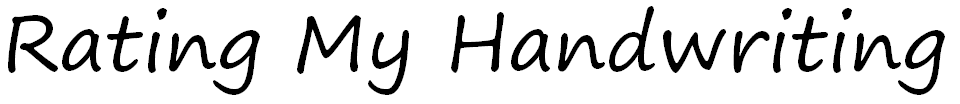 Look carefully through each page.  Give yourself a score (out of 3) for each statement and Miss Marg will do the same.  Then give yourself a goal to work for next.Look carefully through each page.  Give yourself a score (out of 3) for each statement and Miss Marg will do the same.  Then give yourself a goal to work for next.I will be successful if…My scoreMy teacher’s scoreI am able to sort letters by their formation features./3/3I am able to correctly form letters./3/3I am able to keep my writing ‘sitting’ on the lines./3/3I am able to keep the size of my letters accurate and consistent./3/3I am able to use consistent spacing between letters and words./3/3My goal is…My goal is…My goal is…I will be successful if…My scoreMy teacher’s scoreI am able to sort letters by their formation features./3/3I am able to correctly form letters./3/3I am able to keep my writing ‘sitting’ on the lines./3/3I am able to keep the size of my letters accurate and consistent./3/3I am able to use consistent spacing between letters and words./3/3My goal is…My goal is…My goal is…